01 OSNOVE LOGIKEReši nalogeKatere povedi so izjave?Ta slika je lepa.Vsak romb je kvadrat.Pospravi učilnico!Število  je deljivo z .Ali so sledeče izjave resnične ali neresnične?Število  ni praštevilo.Obstajata taki realni števili  in , za kateri velja .Za poljubni realni števili  in  velja, da je .Negacija izjave »Vse koze so bele.« je izjava »Nobena koza ni bela.«Poglej sliko in ugotovi, ali so sledeče izjave resnične ali neresnične?Zapiši pravilnostno tabelo za sestavljeno izjavo  Podana je sestavljena izjava: . Zapiši pravilnostno tabelo za sestavljeno izjavo. Pazi na vrstni red operacij.Naj bosta in  sledeči izjavi. : Vsota notranjih kotov v trikotniku je .: Petkotnik ima natanko  diagonale.Ali je za dani izjavi sestavljena izjava  resnična ali neresnična? Pomagaj si s primerom a.Dokaži, da so izjave ,  in   enakovredne.Upoštevaj, da sta izjavi  in   enakovredni in dokaži trditev: »Če je produkt dveh naravnih števil sod, potem je vsaj eno izmed števil sodo.« Sestavljena izjava, ki je resnična ne glede na logične vrednosti elementarnih izjav iz katerih je sestavljena, se imenuje tavtologija. Sestavljena izjava, ki je neresnična ne glede na logične vrednosti elementarnih izjav iz katerih je sestavljena, se imenuje protislovje. Zapiši primer sestavljene izjave, ki je tavtologija, in primer sestavljene izjave, ki je protislovje, ter to tudi dokaži. 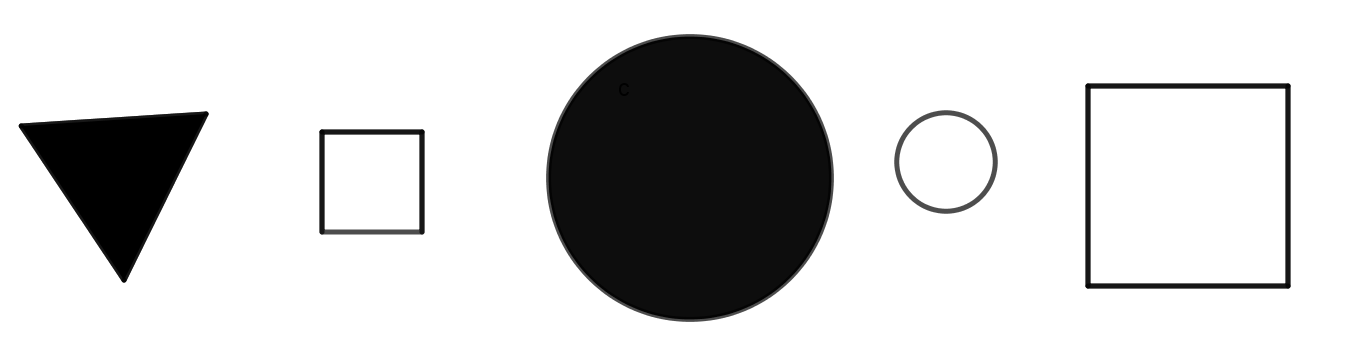 Vsi krogi so črni ali trikotnik je bel.Ni res, da ležijo vsi krogi levo od vseh kvadratov.Če obstaja lik, ki leži med krogoma, potem je na sliki petkotnik.